Terminplanung Schuljahr 2022/23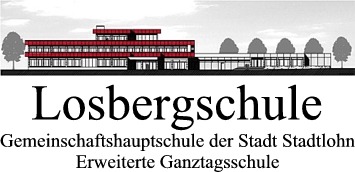 (Stand: 31.10.2022)Mi 10.08.2022 Erster Schultag – 1.-4. Std. Klassenlehrerunterricht 10.30 Uhr:  Einschulung der neuen 5. Klassen, ab ca. 11.00 Uhr Steh-Cafe vom Förderverein 10.-12.08.20221.-4. Stunde: Klassenleitungs- oder HauptfachlehrerInnen-Unterricht (Absprachen treffen) – evt. Do 11.08.2022 Methodentag Kein Nachmittagsunterricht (Info an Eltern) 15./16.08.2022 Fußball-Camp Jg. 6 15.-19.08.2022 Zeitraum für sozialpädagogische Projekte („Aufholen und Ankommen nach Corona“) 22.08. – 02.09.2022  Zweiwöchiges Praktikum Klasse 10 A / B  – 10 A anschließend jeden Mittwoch ??? Bundesjugendspiele (Überlegung: fester Termin nach zukünftig nach den Sommerferien, evt. wenn Klassen 10 im Praktikum) Mo 22.08.2022 Di 23.08.2022  Mi 24.08.2022 Mo 29.08.2022 Di 30.08.2022 Mi 31.08.2022 Klassenpflegschaft Klassen 5Klassenpflegschaft Klassen 6Klassenpflegschaft Klassen 8 (mit BBS: KaoA) ???Klassenpflegschaft Klassen 9 Klassenpflegschaft Klassen 10 Klassenpflegschaft Klassen 7??? C-Test (Sprachtest für Schulen im Talentschulwettbewerb – Jg. 6) Di 30.08.202215.00 Uhr FK Hauptfächer Nr. 1 Di 06.09.2022  FB: Kollegiale Fallberatung – Frau Schultz, Regionale Schulberatung für den Kreis Borken (Anmeldungen am schwarzen Brett im LZ LBS) Di 13.09.2022 15.00 Uhr MINT-FK Nr. 1 ???  Durchführung der Potenzialanalyse Jg. 8 Do 15.09.2022 14.00 Uhr Infoveranstaltung „Nacht der Ausbildungen“ (online) Do 08.09.202219.00 Uhr Schulpflegschaft 12.-30.09.2022  Praktikum Jahrgang 9 (3 Wochen) Di  20.09.2022 15.00 Uhr Lehrerkonferenz Nr. 1 (Hinweis: Die LK in der Präsenzwoche wird nicht mitgezählt) 18.00 Uhr Schulkonferenz Do 22.09.2022 15.00 Uhr Förderverein Vorstandssitzung – Planung 2022/23 ??? Auswertungsgespräche Potenzialanalyse Jg. 8 ??? Lehrerausflug??? 19.30 Uhr Elternabend Jg. 5 – Einführung in die pädagogischen Programme (TeD, Lernbüro, Zuspätkommen…) – wenn gewünscht ???Probealarm Di 27.09.2022 15.00 Uhr FK Nebenfächer Nr. 1 (Hinweis: Die FK in der Präsenzwoche werden nicht mitgezählt) 04.10.-14.10.2022 Herbstferien 04.10.-14.10.2022 Herbstferien Di 18.10.2022 15.00 Uhr Dienstbesprechung Klassenleitungen Jg. 5/6: Informationen zum AOSF-Verfahren Di 25.10.2022 115.00 Uhr FK Hauptfächer Nr. 2 Do 03.11.202219.00 Uhr Gemeinsamer Elternabend für die weiterführenden Schulen (Ort: Losbergschule) Mo 07.11.202215.00 Uhr VK-Konferenz Di 08.11.2022Schulschluss 12.10 Uhr13.00 Uhr Jahrgangsstufenkonferenz Jg. 7-10 Do 10.11.2022 15.00 Uhr Erprobungsstufenkonferenz Nr.1 - Jg. 5/6 Di 15.11.2022Lernberatungstag + Blaue Briefe Do 17.11.2022 17.00 – 19.00 Uhr: Nacht der Ausbildung ??? Pädagogischer Ganztag Di 29.11.2022 15.00 Uhr Lehrerkonferenz Nr. 2 Di 06.12.202209.35 Uhr Schulschluss11.00 Uhr Jubiläumsfeier 50. Geburtstag LosbergschuleMi 07.12.2022Do 08.12.2022Fr 09.12.2022Projektwoche„50 Jahre Losbergschule“täglich 07.30 – 12.10 UhrFr 09.12.202215.00 – 18.00 Uhr Schulfest und Tag der offenen TürMo 12.12.202219.30 Uhr Infoveranstaltung Grundschuleltern Jg. 4 in der Aula ???Berufsorientierungstraining Jg. 7 (Aula Losbergschule) ???Weihnachtsfeier – Kollegium 23.12. – 06.01.2023 Weihnachtsferien 23.12. – 06.01.2023 Weihnachtsferien Do 12.01.202315.00 Uhr „Runder Tisch aller Stadtlohner Schulen“ (GSG) ???Pädagogischer GanztagMo 16.01.2023 13.00 Uhr Halbjahreskonferenz VKDi 17.01.2023 10.00 Uhr Halbjahreskonferenz Jg. 7-10 Mi 19.01.2023 15.00 Uhr Erprobungsstufenkonferenz / Halbjahreskonferenz Jg. 5/6 15.00 Uhr „Runder Tisch“ Jg. 10 (Aktueller Stand: Verbleib nach Klasse 10) Fr 20.01.2023	Halbjahreszeugnisse 2. Halbjahr 2. Halbjahr Di 31.01.202315.00 Uhr MINT-FK Nr. 2  Di 07.02.202319.00 Uhr Elternabend KAoA Jg. 9 und VK (Klassenleitungen + Schulleitung) Di 14.02.2023 15.00 Uhr Qualifikationskonferenz Jg. 9 / VK Mi 15.02.2023Studientag Jg. 9 – Beratungsgespräche zur Anschlussvereinbarung und schriftliche Rückmeldung     zur Quali-KonferenzDo 16.02.2023Altweiber Mo 20.02.2023Rosenmontag – Beweglicher FerientagDi 21.02.2023 –Fr 24.02.2023Anmeldungen für die Klasse 5Di 28.02.202315.00 Uhr FK Hauptfächer Nr. 3Do 02.03.202315.00 Uhr „Runder Tisch“ – Jg. 9 / VK 27.02.-17.03.2023Durchführungszeitraum LSE Jg. 8 Di 21.03.202315.00 Uhr Lehrerkonferenz – Nr. 322.03. – 21.04.2023RamadanDi 28.03.2023 15.00 Uhr FK Nebenfächer Nr. 2???Probealarm ???3. Pädagogischer Ganztag03.04. – 14.04.2023 Osterferien03.04. – 14.04.2023 OsterferienMo 17.04.202215.00 Uhr ´VK-Konferenz Di 18.04.2022 Evt. 13.00 Uhr Jahrgangsstufenkonferenz Jg. 7-10 Do 20.04.2023HSU-Sprachprüfungen (Zentraler Prüfungstermin) 15.00 Uhr Erprobungsstufenkonferenz Nr. 3 – Jg. 5/6 21./22.04.2023Islamisches Zuckerfest (Beurlaubung möglich – Beurlaubungen bis zu drei Tagen durch die Klassenleitung) Di 25.04.2023Lernberatungstag 27.04.2023Boys- und Girls-Day ab Jg. 7 Do 04.05.2023ZAP Deutsch Jg. 10 (Nachschreibtermin: 16.05.2023) Di 09.05.2023 ZAP Englisch Jg. 10 (Nachschreibtermin: 17.05.2023) Di 09.05.202315.00 Uhr FK Hauptfächer Nr. 4 Do 11.05.2023ZAP Mathematik Jg. 10 (Nachschreibtermin: 23.05.2023) Di 16.05.202315.00 Uhr Lehrerkonferenz Nr. 4 Do 18.05.2023Christi Himmelfahrt Fr 19.05.2023Beweglicher Ferientag – unterrichtsfrei Mo 22.05.202319.00 Uhr SchulpflegschaftDo 25.05.202318.00 Uhr Schulkonferenz29.05.2023 Pfingstmontag30.05.2023 Pfingstdienstag - Ferientag29.05.2023 Pfingstmontag30.05.2023 Pfingstdienstag - Ferientag31.05. + 01.06.2023Mottotage (evt. auch Fr 26.05.2023 ???) Do 01.06.202315.00 Uhr Entlasskonferenz (evt. unter Vorbehalt aufgrund der noch nicht stattgefundenen mündlichen Prüfungen) Fr 02.06.2023 Letzter Schultag der Entlassschüler/innen 05.06.- 13.06.2023Zeitraum mündliche Prüfungen Jg. 10 (!!!) Mi 07.06.2023Entlassung (evt. 10.00 Uhr + 13.00 Uhr) Do 08.06.2023Fronleichnam Fr 09.06.2023Beweglicher Ferientag – unterrichtsfrei 12.06.- 16.06.2023Schnupperpraktikum Jg. 8 Mo 12.06.202313.00 Uhr VK-Versetzungskonferenz Di 13.06.2023 13.00 Uhr Versetzungskonferenz Jg. 5-9 Do 15.06.202315.00 Uhr Kennenlern-Nachmittag für die neuen Klassen 5Di 20.06.2023 Abschluss-Dienstbesprechung des Schuljahres 2022/23 – anschließend Abschlussgrillen ???  Mi 21.06.2023Zeugnisausgabe22.06.- 04.08.2023 Sommerferien 22.06.- 04.08.2023 Sommerferien 